UVA WELLASSA UNIVERSITY OF SRI LANKA FORM OF APPLICATION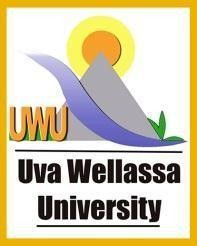 01.	(a)	Name in Full: (Dr./Mr/Mrs/Miss (underline the surname) Click here to enter text.02.03.04.05.06.Page 1 of 407.Qualifications–University Education:(Please attach copies of degree certificates obtained.)Professional Qualifications:Any other academic distinction Scholarships, medals, prizes etc. (indicate the Institution from which such awards have been obtained):Click here to enter text.Research & Publications if any (if space is insufficient, please use separate sheet of same size):Click here to enter text.Page 2 of 410.11.Proficiency in Languages:Present OccupationPrevious appointment if any, with dates12.Bond/Agreements you have entered (if any)Click here to enter text.13.14.Extra-curricular activities:Click here to enter text.(Names of two non-related references with addresses and contact nos.)I do hereby certify that the particulars submitted by me in this application are true and accurate. I am aware that if any of these particulars are found to be false or inaccurate, I am liable to be disqualified before selection and to be dismissed without any compensation if the inaccuracy is detected after the appointment.………………………………………….	………………………………………….Date	Signature of ApplicantFor Public Service/Corporations/Statutory Boards Candidates onlyApplication for the Post of Click here to enter text. Submitted by Click here to enter text.is forwarded herewith. If He/ She is selected for the said post He/ She can/cannot be released.....................................................................Signature of the Head of the InstitutionPOST APPLIED FOR:Click here to enter text.Degree/DiplomaClassUniversityYear ofCommencementEffectiveDateDurationClick here to enter text.Click here to enter text.Click here to enter text.Click here to enter text.Click here to enter text.Click	here	to enter text.Postgraduate Degree/ DiplomaUniversityBy Course or By ResearchDate of CommencementEffective DateDurationClick here to enter text.Click here to enter text.Click here to enter text.Click here to enter text.Click here to enter text.Click	here	to enter text.InstitutionQualificationsObtainedDate ofCommencementEffectiveDateDurationClick here to enter text.Click here to enter text.Click here to enter text.Click	here	to enter text.Click here to enter text.LanguageAbility to WorkAbility to WorkAbility to WorkNo knowledgeAbility to TeachAbility to TeachAbility to TeachNo knowledgeLanguageVery goodGoodFairNo knowledgeVery goodGoodFairNo knowledgeSinhala☐☐☐Click here to enter text.☐☐☐Click here to enter text.Tamil☐☐☐Click here toenter text.☐☐☐Click here toenter text.English☐☐☐Click here to enter text.☐☐☐Click here to enter text.OccupationInstituteFromToNumber ofmonthsLast salary drawnClick here to enter text.Click here to enter text.Click here to enter text.Click here to enter text.Click here to enter text.Click here to enter text.Post heldInstituteFromToNumber ofmonthsLast drawn salaryClick here to enter text.Click here to enter text.Click here to enter text.Click here to enter text.Click here to enter text.Click here to enter text.NameAddressContact NumbersClick here to enter text.Click here to enter text.Click here to enter text.Click here to enter text.Click here to enter text.Click here to enter text.NameClick here to enter text.DesignationClick here to enter text.DateClick here to enter text.Official Seal…………………………………………..